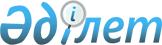 О мерах по реализации Указа Президента Республики Казахстан имеющего силу Закона, " О банках и банковской деятельности в Республике Казахстан"Постановление Президента Республики Казахстан от 31 августа 1995 г. N 2445



          В целях реализации Указа Президента Республики Казахстан,
имеющего силу Закона,  
 Z952444_ 
  "О банках и банковской деятельности в
Республике Казахстан" ПОСТАНОВЛЯЮ:




          1. Кабинету Министров Республики Казахстан:




          привести решения Правительства Республики Казахстан в
соответствие с названным Указом Президента Республики Казахстан,
имеющим силу Закона;




          в двухмесячный срок принять меры к уточнению правового статуса,
определению принципов и механизма государственного регулирования
деятельности, порядка реорганизации и ликвидации действующих
специализированных государственных банков и акционерного Народного
банка Республики Казахстан.




          2. Национальному Банку Республики Казахстан:




          привести нормативные акты Национального Банка в соответствие с
Указом Президента Республики Казахстан, имеющим силу Закона, "О
банках и банковской деятельности в Республике Казахстан";




          в срок до 1 января 1996 года принять меры по приведению
учредительных документов банков второго уровня в соответствие с
требованиями данного Указа.




          Настоящее постановление вступает в силу со дня опубликования.





     Президент
     Республики Казахстан


					© 2012. РГП на ПХВ «Институт законодательства и правовой информации Республики Казахстан» Министерства юстиции Республики Казахстан
				